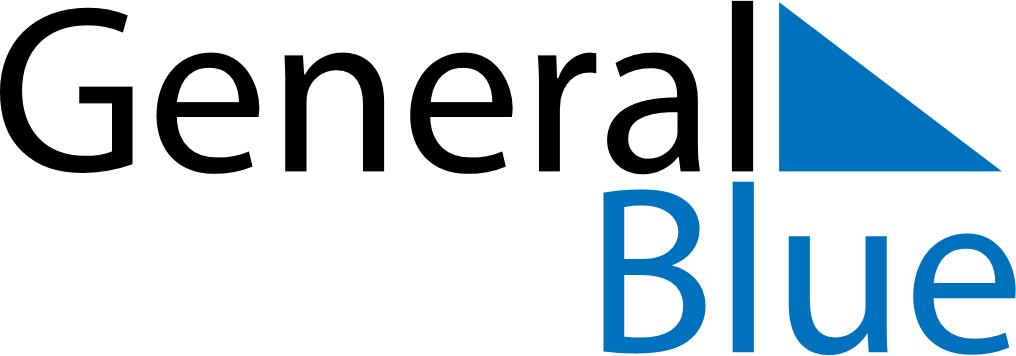 May 2024May 2024May 2024May 2024May 2024May 2024Wooloowin, Queensland, AustraliaWooloowin, Queensland, AustraliaWooloowin, Queensland, AustraliaWooloowin, Queensland, AustraliaWooloowin, Queensland, AustraliaWooloowin, Queensland, AustraliaSunday Monday Tuesday Wednesday Thursday Friday Saturday 1 2 3 4 Sunrise: 6:13 AM Sunset: 5:16 PM Daylight: 11 hours and 3 minutes. Sunrise: 6:13 AM Sunset: 5:15 PM Daylight: 11 hours and 1 minute. Sunrise: 6:14 AM Sunset: 5:14 PM Daylight: 11 hours and 0 minutes. Sunrise: 6:15 AM Sunset: 5:14 PM Daylight: 10 hours and 59 minutes. 5 6 7 8 9 10 11 Sunrise: 6:15 AM Sunset: 5:13 PM Daylight: 10 hours and 57 minutes. Sunrise: 6:16 AM Sunset: 5:12 PM Daylight: 10 hours and 56 minutes. Sunrise: 6:16 AM Sunset: 5:12 PM Daylight: 10 hours and 55 minutes. Sunrise: 6:17 AM Sunset: 5:11 PM Daylight: 10 hours and 54 minutes. Sunrise: 6:17 AM Sunset: 5:10 PM Daylight: 10 hours and 52 minutes. Sunrise: 6:18 AM Sunset: 5:10 PM Daylight: 10 hours and 51 minutes. Sunrise: 6:18 AM Sunset: 5:09 PM Daylight: 10 hours and 50 minutes. 12 13 14 15 16 17 18 Sunrise: 6:19 AM Sunset: 5:08 PM Daylight: 10 hours and 49 minutes. Sunrise: 6:20 AM Sunset: 5:08 PM Daylight: 10 hours and 48 minutes. Sunrise: 6:20 AM Sunset: 5:07 PM Daylight: 10 hours and 47 minutes. Sunrise: 6:21 AM Sunset: 5:07 PM Daylight: 10 hours and 46 minutes. Sunrise: 6:21 AM Sunset: 5:06 PM Daylight: 10 hours and 44 minutes. Sunrise: 6:22 AM Sunset: 5:06 PM Daylight: 10 hours and 43 minutes. Sunrise: 6:22 AM Sunset: 5:05 PM Daylight: 10 hours and 42 minutes. 19 20 21 22 23 24 25 Sunrise: 6:23 AM Sunset: 5:05 PM Daylight: 10 hours and 41 minutes. Sunrise: 6:23 AM Sunset: 5:04 PM Daylight: 10 hours and 40 minutes. Sunrise: 6:24 AM Sunset: 5:04 PM Daylight: 10 hours and 39 minutes. Sunrise: 6:25 AM Sunset: 5:03 PM Daylight: 10 hours and 38 minutes. Sunrise: 6:25 AM Sunset: 5:03 PM Daylight: 10 hours and 38 minutes. Sunrise: 6:26 AM Sunset: 5:03 PM Daylight: 10 hours and 37 minutes. Sunrise: 6:26 AM Sunset: 5:02 PM Daylight: 10 hours and 36 minutes. 26 27 28 29 30 31 Sunrise: 6:27 AM Sunset: 5:02 PM Daylight: 10 hours and 35 minutes. Sunrise: 6:27 AM Sunset: 5:02 PM Daylight: 10 hours and 34 minutes. Sunrise: 6:28 AM Sunset: 5:02 PM Daylight: 10 hours and 33 minutes. Sunrise: 6:28 AM Sunset: 5:01 PM Daylight: 10 hours and 33 minutes. Sunrise: 6:29 AM Sunset: 5:01 PM Daylight: 10 hours and 32 minutes. Sunrise: 6:29 AM Sunset: 5:01 PM Daylight: 10 hours and 31 minutes. 